Цитаты о книге, библиотеке, культуре.Если мы мыслим о Культуре, это уже значит – мы мыслим и о Красоте, и о Книге как о создании прекрасном.Н.К. РерихПрофессионализм – это обращенное в профессию творчество Л. ГинзбургЕсть только одно средство стать культурным человеком – чтение А.МоруаСобраться вместе – это начало, остаться вместе – это успех Г. ФордСвобода существует затем, чтобы ходить в библиотеку И. БродскийНастоящая литература начинается там, где происходит открытие – открытие не только для читателя, но и для писателя В. КаверинЗнание, которое мы получаем из книги, зародилось в силу требований бытия и не может не служить делу жизни. Г. Плеханов…Там, где есть книга, человек уже не остаётся наедине с самим собой, в четырёх стенах своего кругозора, он приобщается ко всем свершениям прошлого и настоящего…С. ЦвейгМы движемся благодарностью к поэту, подарившему нам наслажденья души своими произведениями Н. ГогольКниги – это общество. Хорошая книга, как хорошее общество, просвещает и облагораживает чувства и нравыН. ПироговЛюбовь к книге – это древняя, проверенная временем, любовь к человечеству Н. Смирнов - СокольскийКнига – это есть мир, видимый через человека И. БабельПревосходно созданная книга – это образец, вершина современной культуры Е. КибрикХорошая книга обращена в будущее, даже если она о прошлом В. БорисовКаждая книга есть квинтэссенция мировой работы духа человечьего, - книга есть последнее слово множества умов, сказанное одним умом. М. ГорькийПусть мысли, заключенные в книгах, будут твоим капиталом, а мысли, которые возникнут у тебя самого, - процентами на него. Фома АквинскийТот, кто ничего не читает, не имеет никакого преимущества перед тем, кто читать не умеет. М. ТвенВот за оврагом, у моста – библиотека… Слава богу, народ находит к ней дорогу. И не совсем она пуста. А. ДержавинПубличная библиотека – это открытый стол идей, за который приглашен каждый. А. ГерценКто владеет информацией – тот владеет миром. У. ЧерчилльВеличайшее сокровище – хорошая библиотека В. БелинскийКнига – это сосуд, который нас наполняет, но сам не пустеет. А. ДекурсельКниги – это корабли мысли, странствующие по волнам времени и бережно несущие свой драгоценный груз от поколения к поколению. Ф. БэконНет ничего, что в большей степени привлекало бы меня всю мою жизнь, нежели чтение хороших, добрых книг, содержащих глубокие и интересные мысли. Али АпшерониКниги – это переплетенные люди. А. МакаренкоМоя родина там, где моя библиотека. Э. РоттердамскийИскусство читать – это искусство мыслить с некоторой помощью другого.Э. ФагеХорошая библиотека оказывает поддержку при всяком расположении духа . Ш. ТалейранЕсли бы к моим ногам положили короны всех королевств мира взамен моих книг и моей любви к чтению, я отверг бы их все. Ф. ФенелонГоворят, что следует читать много, но не многое. Плиний МладшийКнига – великая вещь, пока человек умеет ею пользоваться. А. БлокКнига – друг одинокого, а библиотека – убежище бездомного. С. ВитницкийУченье – свет, а неученых – тьма. Э. КроткийДушевное лекарство. Надпись над входом в библиотеку Рамзеса IIЕсли путь прорубая отцовским мечом, ты соленые слёзы на ус намотал, если в жарком бою испытал, что почём, - значит, нужные книжки ты в детстве читал! В. ВысоцкийСкажи мне, что ты предлагаешь читать своему народу, и я скажу, кто ты. В. ГершельКаждая картина, взятая в галерею, и каждая порядочная книга, попавшая в библиотеку, как бы они малы ни были, служат великому делу – скоплению в стране богатств. А. ЧеховКнига – одно из самых великих изобретений человеческого ума – обогащает опытом нашу жизнь. Какое же счастье для человека, что ему дана возможность дружить с книгой и пользоваться её неиссякаемой мудростью. А. ГорбатовКниги собирают жемчужины человеческой мысли и передают их потомству. Мы превратимся в горсть праха, но книги, словно памятники из железа и камня, сохраняется навек. М. АйбекКниги – это летопись народов. Они передают из века в век несметные богатства опыта, накопленного всем человечеством. КаньельЧеловеческая жизнь без книг – не имела бы права именоваться жизнью. Н. Смирнов-СокольскийЛюбите книгу, она облегчает вам жизнь, дружески поможет разобраться в пёстрой и бурной путанице мыслей, чувств, событий, она научит вас уважать человека и самих себя, она окрыляет ум и сердце чувством любви к миру, к человечеству. М. ГорькийНевозможно перечислить несметное множество замечательных характеров, воспитанных великим учителем – книгой. А. ЯковлевИстинно глаголю вам: дано печатному слову пребыть не только во времени, но и над временем. Н. Лесков…Без книги, нет, и не может быть полного счастья у людей. Без неё нельзя воспитать человека будущего – богатого духовно, прекрасного нравственно и физически. Л. СоболевКнига – это есть мир, видимый через человека. И. БабельКнига – не только радость, не только удовольствие, без неё просто невозможно жить. О. МатюшинаУдивительной силой обладают книги большого художника. Ты открываешь их, а они – тебя. Ч. АйтматовЛюбители чтения и ценители книг часто называют книги «своими друзьями», считая это сравнение наивысшей похвалой. Д. ЛеббокБиблиотеки важнее всего в культуре. Может не быть университетов, институтов, других культурных учреждений, но если библиотеки есть …- культура не погибнет в такой стране. Д. ЛихачёвДолгие годы истребляют и надгробные насыпи, и камни, но у времени нет силы против книг. ВалуаКакое богатство мудрости и добра заразительного рассыпано по книгам всех народов и времен…Л. ТолстойУчитесь и читайте. Читайте книги серьёзные. Жизнь сделает остальное. Ф. ДостоевскийКниги – лучшие товарищи старости, в то же время они – лучшие руководители юности. С. СмайлсБез книг пуста человеческая жизнь. Книга не только наш друг, но и наш постоянный вечный спутник. Д. БедныйВсё трудное – лёгким в учении станет, коль будешь с хорошею книгою дружен. Н. ХисроуХорошая книга – это ценный подарок, завещанный автором человеческому роду. Д. АддисонСледовать за мыслями великого человека есть наука самая занимательная. А. Пушкин…Лучшие из книг – те, которые дают больше всего пищи для размышлений, и при этом на самые различные темы. А. ФрансВ книгах заключено особое очарование; книги вызывают в нас наслаждение: они разговаривают с нами, дают нам добрый совет, они становятся живыми друзьями для нас. Ф .ПетраркаОчень часто книга, производящая впечатление на юный ум, составляет эпоху в жизни человека. С. СмайлсЛюбить чтение – это обменивать часы скуки, неизбежные в жизни, на часы большого наслаждения. Ш. МонтескьеПривить ребёнку вкус к чтению – лучший подарок, который мы можем ему сделать. С.Лупан«Повелеваю! Собрать триста отроков и учить книгам их, чтобы сделать из них отменных книжников, вокруг которых, как жемчуг поверх песчинок, наросли бы книжные хранилища». Ярослав МудрыйЧто за наслаждение находиться в хорошей библиотеке. Смотреть на книги – и то уже счастье. Перед вами мир, достойный богов; вы сознаёте, что можно принять в нём участие и наполнить до краёв свою чашу. Ч.ЛембДом, в котором нет книг, подобен телу, лишённому души. ЦицеронХорошая библиотека есть книжное отражение Вселенной. Н.РубакинСовременный человек находится перед Гималаями библиотек в положении золотоискателя, которому надо выбрать крупинки золота в массе песка. С.ВавиловКоллекция книг – тот же университет. Т.КарлейльВсе  бледнеет перед книгами. А.П. ЧеховЧтобы вы ни делали, чем бы вы не занимались, вам всегда понадобится умный и верный помщник - книга. С.Я. Маршак Без книги - в мире ночь, без книги мрак кругом В.Гюго Литература делает человека мудрым. Нужно не только уметь читать, но и понимать. А чтобы понимать, надо знать, что каждая книжка с секретом.День без книги - как обед без хлеба.Дом без книги - день без солнца!Ум без книги - как птица без крыльев.Хлеб насыщает тело, а книга - ум.Золото добывают из земли, а знания - из книг.«Всякий, изучающий науки, входящий сюда не хлопает дверью, не стучит ногами: это неприятно музам. Если ты найдешь кого здесь уже сидящим, почтительно поклонись молча и не занимайся болтовней: Здесь мудрые говорят с занимающимися» 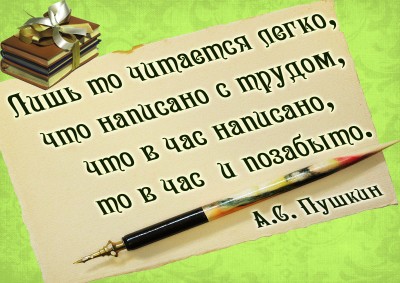 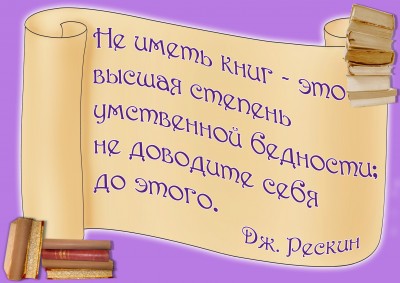 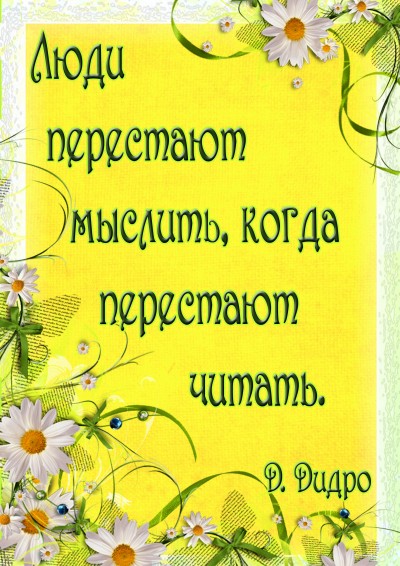 